УКРАЇНАСАВРАНСЬКА СЕЛИЩНА РАДАОДЕСЬКОЇ ОБЛАСТІПРОТОКОЛ № 33пленарного засідання тридцять першої сесіїСавранської селищної ради VIII скликання     смт Саврань                                                           25 травня  2023 рокуПочаток засідання - 10.00 годМісце проведення – мала зала адмінбудівлі селищної ради (вул. Соборна, 9,  смт Саврань).Час роботи пленарного засідання – 10.00 - 12.00 год.       Всього обрано депутатів: 26Присутні: 18  депутатів (список додається).Відсутні депутати: Бондар І.Г., Бережок С.А., Мартиновський Г.В., Бондаренко В.В., Мельничук В.М., Хапатнюковський О.В., Чумак Л.О., Прокопенко Д.О. На сесії присутні: начальник Подільської районної військової адміністрації Лазаренко М.Д., Полковник Мельниченко В. начальник Подільського районного  управління поліції,  депутат Подільської районної ради Іспанюк О.А., старости старостинських округів селищної територіальної громади,  керівники структурних підрозділів  селищної ради, керівники комунальних закладів та установ громади. Головуючий на сесії – Населенко Євген  Олександрович – секретар селищної ради,  виконуючий обов’язки селищного голови.Підрахунок голосів веде лічильна комісія у складі: Шевченка О.В., Починок А.В., Буманської О.О.Сесія проводиться з дотриманням усіх заходів безпеки в умовах воєнного стану.Головуючий, оголосив про відкриття пленарного засідання тридцять першої  сесії Савранської селищної ради VIII скликання (звучить Державний Гімн України)Перед початком розгляду питань порядку денного ВИСТУПИЛИ:Лазаренко М.Д. голова Подільської РДА, який подякував команді Концебівського опорного закладу та виконуючому обов’язки селищного голови Населенку Є.О., за активну участь у Всеукраїнській грі «Сокіл» («Джура»). Також акцентував увагу на реалізації Всеукраїнського проєкту «Поліцейський офіцер громади», відповідно якого, має бути створено опорний пункт в с. Бакша, та профінансовано придбання автомобіля для використання офіцером поліції. Проєкт направлений на впровадження нового формату роботи дільничних офіцерів поліції, головною метою якого є поліцейська діяльність, орієнтована на громаду.Полковник Мельниченко В. начальник Подільського районного  управління поліції, який роз’яснив мету роботи Поліцейських офіцерів громади, що його основною функцією буде-попередження правопорушень в інтересах громади. Офіцери будуть більш самостійними у своїй діяльності та  будуть виконувати основні завдання поліції у партнерстві з керівництвом територіальної громади. Також детально розповів хто може претендувати на посаду поліцейського громади, та які вимоги до претендента на відповідну посаду.СЛУХАЛИ:Населенка Є.О., головуючого, який назвав присутніх на пленарному засіданні 31 сесії селищної ради VIII скликання. Стосовно питань порядку денного пленарного засідання 31 сесії, головуючий відмітив, що вони були надіслані депутатам на їх електронні адреси та роздані при реєстрації в сесійній залі. Всі проекти рішень, що винесені на розгляд пленарного засідання сесії, були розглянуті постійними комісіями селищної ради, погоджені ними. Головуючий поставив на голосування питання затвердження Порядку денного «За основу». Результати голосування : «ЗА» - 18 , «ПРОТИ» - 0, «УТРИМАЛИСЯ» -0, «НЕ БРАЛИ УЧАСТІ» - 0, «ВІДСУТНІ» - 8.В результаті голосування одноголосно було затверджено наступний Порядок денний.ПОРЯДОК ДЕННИЙ     1.Про затвердження на посаду  керуючого справами (секретаря)          виконавчого комітету  Савранської  селищної ради        Доповідач; Терпан О.В.Про намір передачі в оренду об’єкта нерухомого майна комунальної власності дві кімнати орієнтовною площею 110 кв.м. в нежитловому приміщенні по вул.Центральній, 104  с.Полянецьке Подільського району Одеської області        Доповідач: Лавренюк О.М.Про внесення змін до складу Опікунської ради при виконавчому комітеті  Савранської селищної ради        Доповідач:Терпан О.В.Про внесення змін до Положення юридичної особи Комунальна установа  «Центр надання соціальних послуг» Савранської селищної ради Одеської  області.        Доповідач: Брицька Н.О. Про затвердження проектно-кошторисної документації         Доповідач:Ткаченко А.В.Про затвердження Меморандуму про співпрацю між Савранською                            селищною радою та Громадською організацією «АЛЬФА ГРАНТ».        Доповідач: Терпан О.В.Про розроблення паспорту на водний об’єкт комунальної власності              Савранської селищної ради Одеської області        Доповідач: Гуцол Г.В.   Про надання згоди на безоплатне прийняття у комунальну          власність Савранської  селищної територіальної громади  майна           (кисневих концентраторів)        Доповідач: Черноволюк А.С. Про внесення змін до структури на загальної чисельності         працівників апарату  Савранської селищної ради та її виконавчих органів       Доповідач; Терпан О.В.Про затвердження технічної документації із землеустрою щодо      встановлення  (відновлення) меж  земельної  ділянки  в  натурі (на місцевості)  з  передачею  її   у власність  громадянці  Хомчик Олені Іванівні для будівництва і обслуговування   житлового будинку господарських будівель і споруд (присадибна ділянка)   площею - 0,2500 га  (кадастровий  номер земельної  ділянки  5124380900:02:001:0457) за адресою: вул. Новоселів,6, с. Дубинове  Подільського  району  Одеської  області.Про затвердження технічної документації із землеустрою щодо    встановлення (відновлення) меж  земельної  ділянки  в  натурі (на    місцевості)  з  передачею  її  у  власність  громадянину  Скляруку     Валерію Івановичу для будівництва і  обслуговування житлового     будинку господарських будівель і споруд (присадибна  ділянка)      площею - 0,2500 га  (кадастровий  номер земельної  ділянки                            5124382700:02:001:0474) за адресою: вул. Центральна, 149, с. Вільшанка            Подільського  району  Одеської  області.Про затвердження технічної документації із землеустрою щодо  встановлення (відновлення) меж  земельної  ділянки  в  натурі (на місцевості)  з  передачею  її  у власність  громадянці Горбатюк Христині Сергіївні для будівництва і обслуговування житлового будинку господарських будівель і споруд (присадибна ділянка)  площею - 0,2500 га  (кадастровий  номер земельної  ділянки  5124355100:03:001:0115) за адресою: вул. Шевченка, 2, с. Гетьманівка  Подільського  району  Одеської  областіПро затвердження технічної документації із землеустрою щодо  встановлення (відновлення) меж  земельної  ділянки  в  натурі (на місцевості)  з  передачею  її  у власність громадянину  Пуденкову Сергію Петровичу для будівництва і обслуговування житлового будинку господарських будівель і споруд (присадибна ділянка)  площею - 0,2250 га  (кадастровий  номер земельної  ділянки  5124382800:02:002:0318)  за адресою: вул. Лесі Українки, 19,  с. Осички   Подільського  району  Одеської  області.Про затвердження технічної документації із землеустрою щодо встановлення (відновлення) меж  земельної  ділянки  в  натурі (на місцевості)  з  передачею  її  у  власність  громадянці  Морозюк Любов Володимирівні для будівництва і обслуговування житлового будинку господарських будівель і споруд (присадибна ділянка) площею - 0,1224 га (кадастровий  номер земельної  ділянки  5124355100:02:001:0281)  за адресою: вул. Боровіцького, 13,  смт  Саврань  Подільського  району  Одеської  області.Про затвердження технічної документації із землеустрою щодо  встановлення (відновлення) меж  земельної  ділянки  в  натурі (на місцевості)  з  передачею  її  у  власність  громадянці Шулім Валентині Миколаївні для будівництва і обслуговування житлового будинку господарських будівель і споруд (присадибна ділянка) площею - 0,1500 га (кадастровий  номер земельної  ділянки  5124355100:02:004:0189)  за адресою: вул. Черняховського, 14,  смт  Саврань  Подільського  району  Одеської  області.Про затвердження технічної документації із землеустрою щодо   встановлення (відновлення) меж  земельної  ділянки  в  натурі (на місцевості)  з  передачею  її  у  власність  громадянці Бушанській Валентині Герасимівні для будівництва і обслуговування житлового будинку господарських будівель і споруд (присадибна ділянка) площею - 0,1487 га (кадастровий  номер земельної  ділянки  5124355100:02:006:0434)  за адресою: вул. Пушкіна, 103,  смт  Саврань  Подільського  району  Одеської  області.Про затвердження технічної документації із землеустрою щодо  встановлення (відновлення) меж  земельної  ділянки  в  натурі (на місцевості)  з  передачею  її  у  власність  громадянці Савіцькій Галині Афанасіївні для будівництва і обслуговування житлового будинку господарських будівель і споруд (присадибна ділянка) площею - 0,1321 га (кадастровий  номер земельної  ділянки  5124355100:02:006:0436)  за адресою: вул. Миру, 138,  смт  Саврань  Подільського  району  Одеської  області.Про затвердження технічної документації із землеустрою щодо  встановлення (відновлення) меж  земельної  ділянки  в  натурі (на місцевості)  з  передачею  її  у  власність  громадянці Курганській Ліні Михайлівні для будівництва і обслуговування житлового будинку господарських будівель і споруд (присадибна ділянка) площею - 0,1255 га (кадастровий  номер земельної  ділянки  5124355100:02:004:0187)  за адресою: вул. Смірнова, 13,  смт  Саврань  Подільського  району  Одеської  області.   19.Про затвердження технічної документації із землеустрою щодо            встановлення (відновлення) меж  земельної  ділянки  в  натурі (на         місцевості)  з  передачею  її  у  власність  громадянину Нев’янцеву         Віктору Анатолійовичу для будівництва і обслуговування житлового         будинку господарських будівель і споруд (присадибна ділянка) площею - 0,1211 га (кадастровий  номер земельної  ділянки  5124355100:02:003:0540) за адресою: вул. Острівна, 50в,  смт  Саврань  Подільського  району  Одеської  області.20.Про затвердження технічної документації із землеустрою щодо  встановлення (відновлення) меж  земельної  ділянки  в  натурі (на місцевості)  з  передачею  її  у  власність  громадянину Манченку Миколі Олександровичу для будівництва і обслуговування житлового будинку господарських будівель і споруд (присадибна ділянка) площею - 0,1500 га (кадастровий  номер земельної  ділянки  5124355100:02:006:0435)  за адресою: вул. Малярова, 41, смт  Саврань  Подільського  району  Одеської  області.21.Про затвердження технічної документації із землеустрою щодо        встановлення (відновлення) меж  земельної  ділянки  в  натурі (на        місцевості)  з  передачею  її  у   власність  громадянці Прокоповій Олені  Дмитрівні для будівництва і  обслуговування житлового будинку господарських будівель і споруд (присадибна ділянка) площею - 0,1151 га (кадастровий  номер земельної  ділянки  5124355100:02:004:0193)  за адресою: вул. Кармелюка, 10,  смт  Саврань  Подільського  району  Одеської  області.22.Про затвердження технічної документації із землеустрою щодо   встановлення (відновлення) меж  земельної  ділянки  в  натурі (на   місцевості)  з  передачею  її  у  власність  громадянину Васильєву   Олександру Васильовичу для будівництва і обслуговування житлового будинку господарських будівель і споруд (присадибна ділянка) площею - 0,2500 га (кадастровий  номер земельної  ділянки  5124380900:02:002:0387) за адресою: вул. Прибережна, 77, с. Дубинове  Подільського  району  Одеської  області. 23.Про затвердження технічної документації із землеустрою щодо         встановлення  (відновлення) меж  земельної  ділянки  в  натурі (на         місцевості)  з  передачею  її  у  власність  громадянину Ангельчуку        Анатолію Федоровичу для будівництва і обслуговування житлового        будинку господарських будівель і споруд (присадибна ділянка) площею -       0,2500 га (кадастровий  номер земельної  ділянки           5124380900:02:001:0449) за адресою: вул. І. Франка, 28, с. Дубинове  Подільського  району  Одеської  області.   24.  Про  затвердження  проекту  землеустрою  щодо  відведення  земельної            ділянки  в  оренду  терміном на 49 (сорок дев’ять) років громадянину         Мельнику Віктору  Дмитровичу  для  будівництва  та  обслуговування         будівель торгівлі (кадастровий  номер  земельної  ділянки         5124355100:02:004:0185)  площею – 0,0132 га  за   адресою: вул.         Суворова, 2А,  смт  Саврань  Подільського  району  Одеської          області.  25. Про затвердження ТОВАРИСТВУ З ОБМЕЖЕНОЮ          ВІДПОВІДАЛЬНІСТЮ   «ГРАНСТРОЙТЕХСЕРВІС» проекту         землеустрою щодо відведення земельної  ділянки (кадастровий номер         земельної ділянки 5124382700:01:001:0132) в оренду терміном на 49          (сорок дев’ять) років для розміщення та експлуатації основних,          підсобних і допоміжних будівель та споруд підприємства переробної,           машинобудівної та іншої промисловості площею – 3,5962 га на   території   Савранської селищної ради Подільського району Одеської області (за межами   населеного пункту с. Вільшанка).    26. Про затвердження Комплексної програми агропромислового розвитку           Савранської селищної ради Подільського району Одеської області  на        2023-2027  роки.          Доповідач; Карабаджак О.В.   27. Про затвердження проекту землеустрою щодо відведення земельної          ділянки  сільськогосподарського призначення комунальної власності,         яку планується за  результатами земельних торгів передати в оренду         для ведення товарного   сільськогосподарського виробництва загальною            площею – 10,1395 га   (кадастровий номер земельної ділянки:              5124380400:01:006:0178)  за  рахунок   земель  сільськогосподарського          призначення  на  території Савранської селищної   ради Подільського          району Одеської області (за межами населеного пункту с.Бакша.  28. Про затвердження проекту землеустрою щодо відведення земельної        ділянки  сільськогосподарського призначення комунальної власності,       яку планується за  результатами земельних торгів передати в оренду       для ведення товарного  сільськогосподарського виробництва загальною        площею – 16,5779 га  (кадастровий номер земельної ділянки:       5124380400:01:001:0237)  за  рахунок   земель  сільськогосподарського        призначення  на  території Савранської селищної ради Подільського        району Одеської області (за межами населеного пункту с. Йосипівка.       29. Про  надання  дозволу  громадянину  Алексєєву Сергію               Михайловичу  на   розробку  проекту  землеустрою,  щодо              відведення  земельної  ділянки  у власність  для  ведення  особистого              селянського  господарства  орієнтовною  площею  до  2,00 га  на  якій               розташований  об’єкт  нерухомого  майна (Комплекс будівель та              споруд)  за  адресою: Одеська  область Подільський  район смт.                         Саврань вул. Соборна, 119а.          30. Різні.     СЛУХАЛИ:по питанню №1 Про затвердження на посаду  керуючого справами (секретаря)  виконавчого комітету  Савранської  селищної ради Терпан О.В., начальника відділу правового забезпечення та кадрової роботи, яка ознайомила  зі змістом підготовленого проекту рішення «Про затвердження Ігнатьєвої Ірини Василівни на посаду  керуючого справами (секретаря)  виконавчого комітету  Савранської  селищної ради».Питань до доповідача та доповнень до підготовленого проекту рішення не надходило.Надійшла пропозиція ставити дане питання на голосування.Головуючий поставив на голосування  «За основу» зазначений проект рішення.   Результати голосування «За основу» :«ЗА»-18, «ПРОТИ»-0, «УТРИМАЛИСЯ»-0, «НЕ БРАЛИ УЧАСТІ»-0,  «ВІДСУТНІ»-8Головуючий поставив на голосування  «В цілому» зазначений проект рішення.   Результати голосування «В цілому»: «ЗА»-18, «ПРОТИ»-0, «УТРИМАЛИСЯ»-0, «НЕ БРАЛИ УЧАСТІ»-0,  «ВІДСУТНІ»-8Рішення прийнято.ВИРІШИЛИ:Проєкт рішення «Про затвердження на посаду  керуючого справами (секретаря)  виконавчого комітету  Савранської  селищної ради» погодити та прийняти як рішення сесії селищної ради.Рішення сесії Савранської селищної ради № 2231-VIII  від 25 травня  2023 року «Про затвердження на посаду  керуючого справами (секретаря)  виконавчого комітету  Савранської  селищної ради»  погодити та прийняти як рішення сесії селищної ради. (додається).СЛУХАЛИ:по питанню №2 Про намір передачі в оренду об’єкта нерухомого майна комунальної власності дві кімнати орієнтовною площею 110 кв.м. в нежитловому приміщенні по вул.Центральній, 104  с.Полянецьке Подільського району Одеської області   Лавренюка О.М., заступника селищного голови, який ознайомив зі змістом заяви пастора Лютеранської Церкви, щодо передачі в оренду нерухомого майна комунальної власності та  зачитав підготовлений проект рішення.ВИСТУПИЛИ:Бондарчук В.Р., депутат селищної ради, який запитав чи не будуть при цьому порушенні права  основної релігійної групи населення – православних віруючих християн.Доповнень до проекту рішень не надходило.Надійшла пропозиція ставити дане питання на голосування.Головуючий поставив на голосування  «За основу» зазначений проект рішення.   Результати голосування «За основу» :«ЗА»-18, «ПРОТИ»-0, «УТРИМАЛИСЯ»-0, «НЕ БРАЛИ УЧАСТІ»-0,  «ВІДСУТНІ»-8Головуючий поставив на голосування  «В цілому» зазначений проект рішення.   Результати голосування «В цілому»: «ЗА»-18, «ПРОТИ»-0, «УТРИМАЛИСЯ»-0, «НЕ БРАЛИ УЧАСТІ»-0,  «ВІДСУТНІ»-8Рішення прийнято.ВИРІШИЛИ:Проєкт рішення «Про намір передачі в оренду об’єкта нерухомого майна комунальної власності дві кімнати орієнтовною площею 110 кв.м. в нежитловому приміщенні по вул.Центральній, 104  с.Полянецьке Подільського району Одеської області»  погодити та прийняти як рішення сесії селищної ради.Рішення сесії Савранської селищної ради № 2232-VIII  від 25 травня  2023 року «Про намір передачі в оренду об’єкта нерухомого майна комунальної власності дві кімнати орієнтовною площею 110 кв.м. в нежитловому приміщенні по вул. Центральній, 104  с.Полянецьке Подільського району Одеської області» (додається).СЛУХАЛИ:по питанню №3 Про внесення змін до складу Опікунської ради при виконавчому комітеті  Савранської селищної радиТерпан О.В., начальника відділу правового забезпечення та кадрової роботи, яка ознайомила зі змістом підготовленого проекту рішення.	ВИСТУПИЛИ:Питань до доповідача та доповнень до підготовленого проекту рішення не надходило.Надійшла пропозиція ставити дане питання на голосування.Головуючий поставив на голосування  «За основу» зазначений проект рішення.   Результати голосування «За основу» :«ЗА»-18, «ПРОТИ»-0, «УТРИМАЛИСЯ»-0, «НЕ БРАЛИ УЧАСТІ»-0,  «ВІДСУТНІ»-8Головуючий поставив на голосування  «В цілому» зазначений проект рішення.   Результати голосування «В цілому»: «ЗА»-18, «ПРОТИ»-0, «УТРИМАЛИСЯ»-0, «НЕ БРАЛИ УЧАСТІ»-0,  «ВІДСУТНІ»-8Рішення прийнято.ВИРІШИЛИ:Проєкт рішення «Про внесення змін до складу Опікунської ради при виконавчому комітеті  Савранської селищної ради»  погодити та прийняти як рішення сесії селищної ради.Рішення сесії Савранської селищної ради № 2233-VIII  від 25 травня  2023 року «Про внесення змін до складу Опікунської ради при виконавчому комітеті  Савранської селищної ради». (додається)СЛУХАЛИ:по питанню №4 Про внесення змін до Положення юридичної особи Комунальна установа  «Центр надання соціальних послуг» Савранської селищної ради Одеської  області.Брицьку Н.О., директора КУ «ЦНСП» Савранської селищної ради, яка  ознайомила зі змістом підготовленого проекту рішення.	ВИСТУПИЛИ:Питань до доповідача та доповнень до підготовленого проекту рішення не надходило.Надійшла пропозиція ставити дане питання на голосування.Головуючий поставив на голосування  «За основу» зазначений проект рішення.   Результати голосування «За основу» :«ЗА»-18, «ПРОТИ»-0, «УТРИМАЛИСЯ»-0, «НЕ БРАЛИ УЧАСТІ»-0,  «ВІДСУТНІ»-8Головуючий поставив на голосування  «В цілому» зазначений проект рішення.   Результати голосування «В цілому»: «ЗА»-18, «ПРОТИ»-0, «УТРИМАЛИСЯ»-0, «НЕ БРАЛИ УЧАСТІ»-0,  «ВІДСУТНІ»-8Рішення прийнято.ВИРІШИЛИ:Проєкт рішення «Про внесення змін до Положення юридичної особи Комунальна установа  «Центр надання соціальних послуг» Савранської селищної ради Одеської  області »погодити та прийняти як рішення сесії селищної ради.Рішення сесії Савранської селищної ради № 2234-VIII  від 25 травня  2023 року «Про внесення змін до Положення юридичної особи Комунальна установа  «Центр надання соціальних послуг» Савранської селищної ради Одеської  області». (додається)СЛУХАЛИ:по питанню №5 Про затвердження проектно-кошторисної документації  Ткаченко А.В., головного бухгалтера, яка ознайомила зі змістом підготовленого проекту рішення та надала відповідні роз’яснення щодо  затвердження проектно-кошторисної  документації за об’єктом «Проведення ремонтних робіт по заміні вікон з додатковими роботами адміністративного  будинку з метою виконання заходів з енергозбереження за адресою: Одеська область, смт.Саврань, вул..Соборна,9»	ВИСТУПИЛИ:Асауляк Т.П., депутат селищної ради, яка запитала яким чином буде укладений договір на виконання підрядних робіт?  Ткаченко А.В. надала детальні роз’яснення щодо процедури укладення договору.Доповнень до проекту рішень не надходило.Надійшла пропозиція ставити дане питання на голосування.Головуючий поставив на голосування  «За основу» зазначений проект рішення.   Результати голосування «За основу» :«ЗА»-18, «ПРОТИ»-0, «УТРИМАЛИСЯ»-0, «НЕ БРАЛИ УЧАСТІ»-0,  «ВІДСУТНІ»-8Головуючий поставив на голосування  «В цілому» зазначений проект рішення.   Результати голосування «В цілому»: «ЗА»-18, «ПРОТИ»-0, «УТРИМАЛИСЯ»-0, «НЕ БРАЛИ УЧАСТІ»-0,  «ВІДСУТНІ»-8Рішення прийнято.ВИРІШИЛИ:Проєкт рішення « Про затвердження проектно-кошторисної документації» погодити та прийняти як рішення сесії селищної ради.Рішення сесії Савранської селищної ради № 2235-VIII  від 25 травня  2023 року « Про затвердження проектно-кошторисної документації» (додається).СЛУХАЛИ:по питанню №6 Про затвердження Меморандуму про співпрацю між Савранською   селищною радою та Громадською організацією «АЛЬФА ГРАНТ».Терпан О.В., начальника відділу правового забезпечення та кадрової роботи, яка ознайомила  присутніх зі змістом  Меморандуму про співпрацю та підготовленим проектом рішення.Чебанюка В. С., 	керівника Громадської організації «АЛЬФА ГРАНТ», який розповів про перспективи співпраці, та шляхи взаємодії Савранської селищної ради і Громадської організації.ВИСТУПИЛИ:Бондарчук В.Р., депутат селищної ради, який запитав чи будуть якість фінансові зобов’язання у Савранської селищної ради? Хлевнюк В.В., член виконкому Савранської селищної ради, попросив надати пояснення, щодо взаємних зобов’язань сторін які укладають Меморандум? Терпан О.В. на поставлені запитання відповіла, що  підписання Меморандуму не тягне за собою виникнення фінансових зобов’язань у сторін. За його змістом сторони виявляють лише наміри співпрацювати задля розвитку громади.Доповнень до проекту рішень не надходило.Надійшла пропозиція ставити дане питання на голосування.Головуючий поставив на голосування  «За основу» зазначений проект рішення.   Результати голосування «За основу» :«ЗА»-16, «ПРОТИ»-0, «УТРИМАЛИСЯ»-2, «НЕ БРАЛИ УЧАСТІ»-0,  «ВІДСУТНІ»-8Головуючий поставив на голосування  «В цілому» зазначений проект рішення.   Результати голосування «В цілому»: «ЗА»-16, «ПРОТИ»-0, «УТРИМАЛИСЯ»-2, «НЕ БРАЛИ УЧАСТІ»-0,  «ВІДСУТНІ»-8Рішення прийнято.ВИРІШИЛИ:Проєкт рішення «Про затвердження Меморандуму про співпрацю між Савранською   селищною радою та Громадською організацією «АЛЬФА ГРАНТ» погодити та прийняти як рішення сесії селищної ради.Рішення сесії Савранської селищної ради № 2236-VIII  від 25 травня  2023 року «Про затвердження Меморандуму про співпрацю між Савранською   селищною радою та Громадською організацією «АЛЬФА ГРАНТ» (додається).СЛУХАЛИ:по питанню №7 Про розроблення паспорту на водний об’єкт комунальної власності  Савранської селищної ради Одеської областіГуцол Г.В. ,начальника  відділу архітектури, містобудування та охорони праці, яка ознайомила зі змістом підготовленого проекту рішення.	ВИСТУПИЛИ:Питань до доповідача та доповнень до підготовленого проекту рішення не надходило.Надійшла пропозиція ставити дане питання на голосування.Головуючий поставив на голосування  «За основу» зазначений проект рішення.   Результати голосування «За основу» :«ЗА»-18, «ПРОТИ»-0, «УТРИМАЛИСЯ»-0, «НЕ БРАЛИ УЧАСТІ»-0,  «ВІДСУТНІ»-8Головуючий поставив на голосування  «В цілому» зазначений проект рішення.   Результати голосування «В цілому»: «ЗА»-18, «ПРОТИ»-0, «УТРИМАЛИСЯ»-0, «НЕ БРАЛИ УЧАСТІ»-0,  «ВІДСУТНІ»-8Рішення прийнято.ВИРІШИЛИ:Проєкт рішення «Про розроблення паспорту на водний об’єкт комунальної власності  Савранської селищної ради Одеської області» погодити та прийняти як рішення сесії селищної ради.Рішення сесії Савранської селищної ради № 2237-VIII  від 25 травня  2023 року «Про розроблення паспорту на водний об’єкт комунальної власності  Савранської селищної ради Одеської області». (додається)СЛУХАЛИ:по питанню №8 Про надання згоди на безоплатне прийняття у комунальну    власність Савранської  селищної територіальної громади  майна     (кисневих концентраторів)Черноволюк А.С., директора  КНП «Савранська лікарня», яка ознайомила зі змістом підготовленого проекту рішення.	ВИСТУПИЛИ:Питань до доповідача та доповнень до підготовленого проекту рішення не надходило.Надійшла пропозиція ставити дане питання на голосування.Головуючий поставив на голосування  «За основу» зазначений проект рішення.   Результати голосування «За основу» :«ЗА»-18, «ПРОТИ»-0, «УТРИМАЛИСЯ»-0, «НЕ БРАЛИ УЧАСТІ»-0,  «ВІДСУТНІ»-8Головуючий поставив на голосування  «В цілому» зазначений проект рішення.   Результати голосування «В цілому»: «ЗА»-18, «ПРОТИ»-0, «УТРИМАЛИСЯ»-0, «НЕ БРАЛИ УЧАСТІ»-0,  «ВІДСУТНІ»-8Рішення прийнято.ВИРІШИЛИ:Проєкт рішення «Про надання згоди на безоплатне прийняття у комунальну  власність Савранської  селищної територіальної громади  майна   (кисневих концентраторів) погодити та прийняти як рішення сесії селищної  ради.Рішення сесії Савранської селищної ради № 2238-VIII  від 25 травня  2023 року «Про надання згоди на безоплатне прийняття у комунальну    власність Савранської  селищної територіальної громади  майна  (кисневих     концентраторів). (додається)СЛУХАЛИ:по питанню №9 Про внесення змін до структури на загальної чисельності    працівників апарату  Савранської селищної ради та її виконавчих органівТерпан О.В. начальника відділу правового забезпечення та кадрової роботи, яка ознайомила зі змістом підготовленого проекту рішення.	ВИСТУПИЛИ:Іспанюк О.А., депутат Подільської районної ради поцікавився, чи даний проект рішення потягне за собою фінансові затрати і в якій сумі? Терпан О.В. надала відповідь, що для фінансування додаткових штатних одиниць потрібно буде виділити  додаткові кошти згідно розрахунків які підготував відділ бухгалтерського обліку та звітності.  Надійшла пропозиція ставити дане питання на голосування.Головуючий поставив на голосування  «За основу» зазначений проект рішення.   Результати голосування «За основу» :«ЗА»-18, «ПРОТИ»-0, «УТРИМАЛИСЯ»-0, «НЕ БРАЛИ УЧАСТІ»-0,  «ВІДСУТНІ»-8Головуючий поставив на голосування  «В цілому» зазначений проект рішення.   Результати голосування «В цілому»: «ЗА»-18, «ПРОТИ»-0, «УТРИМАЛИСЯ»-0, «НЕ БРАЛИ УЧАСТІ»-0,  «ВІДСУТНІ»-8Рішення прийнято.ВИРІШИЛИ:Проєкт рішення Про внесення змін до структури на загальної чисельності  працівників апарату  Савранської селищної ради та її виконавчих органівпогодити та прийняти як рішення сесії селищної  ради.Рішення сесії Савранської селищної ради № 2239-VIII  від 25 травня  2023 року Про внесення змін до структури на загальної чисельності  працівників апарату  Савранської селищної ради та її виконавчих органів. (додається)СЛУХАЛИ:Головуючий, запропонував об’єднати земельні питання  з №10 по №24, та  провести  по цим питанням та питанням порядку денного під  №27,№28 пакетне голосування, так як всі вони споріднені по тематиці між собою, та пройшли обговорення на  постійній комісії з питань містобудування, агропромислового розвитку, земельної реформи, земельних відносин, екології та раціонального природокористування. Технічним голосуванням пропозиція щодо пакетного голосування була підтримана одноголосно.СЛУХАЛИпо питаннях 10-24 Про затвердження технічної документації із землеустрою щодо встановлення (відновлення) меж  земельної  ділянки  в  натурі (на місцевості)  з  передачею  її  у власність  громадянам для будівництва і обслуговування житлового будинку господарських будівель і споруд Рябокоровка В.М. начальника відділу земельних ресурсів селищної ради, який інформував депутатів селищної ради проте, що постійною комісією з питань містобудування, агропромислового розвитку, земельної реформи, земельних відносин,екології та раціонального природокористування детально були розглянуті заяви, подані до них документи та підготовлені проекти рішень по даному питаннюПитань та доповнень до доповідача не було.Надійшла пропозиція ставити дане питання на голосування.Головуючий поставив на голосування  «За основу»  зазначені проекти рішень з №10 по №24 Порядку денного Результати голосування «За основу»: «ЗА»-18, «ПРОТИ»-0, «УТРИМАЛИСЯ»-0, «НЕ БРАЛИ УЧАСТІ»-0,  «ВІДСУТНІ»-8Головуючий поставив на голосування   «В цілому» зазначені проекти рішень з №10 по №24 Порядку денного Результати голосування «За основу» і «В цілому»: «ЗА»-18, «ПРОТИ»-0, «УТРИМАЛИСЯ»-0, «НЕ БРАЛИ  УЧАСТІ»-0,  «ВІДСУТНІ»-8Рішення прийнято.ВИРІШИЛИ:Проект рішення «Про затвердження технічної документації із землеустрою щодо встановлення  (відновлення) меж  земельної  ділянки  в  натурі (на місцевості)  з  передачею  її   у  власність  громадянці  Хомчик Олені Іванівні для будівництва і обслуговування   житлового будинку господарських будівель і споруд (присадибна ділянка)   площею - 0,2500 га  (кадастровий  номер земельної  ділянки  5124380900:02:001:0457) за         адресою: вул. Новоселів,6, с. Дубинове  Подільського  району  Одеської  області» погодити та прийняти як рішення селищної ради.Рішення сесії Савранської селищної ради 2240 -VIII  від 25 травня 2023 року  «Про затвердження технічної документації із землеустрою щодо встановлення  (відновлення) меж  земельної  ділянки  в  натурі (на місцевості)  з  передачею  її   у власність  громадянці  Хомчик Олені Іванівні для будівництва і обслуговування житлового будинку господарських будівель і споруд (присадибна ділянка)   площею -  0,2500 га  (кадастровий  номер земельної  ділянки  5124380900:02:001:0457) за  адресою: вул. Новоселів,6, с. Дубинове  Подільського  району  Одеської  області».(додається)Проект рішення «Про затвердження технічної документації із землеустрою щодо встановлення (відновлення) меж  земельної  ділянки  в  натурі (на місцевості)  з  передачею  її  у власність  громадянину  Скляруку Валерію Івановичу для будівництва і  обслуговування житлового будинку господарських будівель і споруд (присадибна  ділянка)   площею - 0,2500 га  (кадастровий  номер земельної  ділянки 5124382700:02:001:0474) за адресою: вул. Центральна, 149, с. Вільшанка  Подільського  району  Одеської  області»погодити та прийняти як рішення селищної радиРішення сесії Савранської селищної ради 2241 -VIII  від 25 травня 2023 року  «Про затвердження технічної документації із землеустрою щодо встановлення (відновлення) меж  земельної  ділянки  в  натурі (на місцевості)  з  передачею  її  у власність  громадянину  Скляруку Валерію Івановичу для будівництва і  обслуговування житлового будинку господарських будівель і споруд (присадибна  ділянка)   площею - 0,2500 га  (кадастровий  номер земельної  ділянки 5124382700:02:001:0474) за адресою: вул. Центральна, 149, с. Вільшанка  Подільського  району  Одеської  області».(додається)Проект рішення «Про затвердження технічної документації із землеустроющодо встановлення (відновлення) меж  земельної  ділянки  в  натурі (на місцевості)  з  передачею  її  у власність  громадянці Горбатюк Христині Сергіївні для будівництва і обслуговування житлового будинку господарських будівель і споруд (присадибна ділянка)  площею - 0,2500 га  (кадастровий  номер земельної  ділянки  5124355100:03:001:0115) за адресою: вул. Шевченка, 2, с. Гетьманівка  Подільського  району  Одеської  області»погодити та прийняти як рішення селищної радиРішення сесії Савранської селищної ради 2242 -VIII  від 25 травня 2023 року  «Про затвердження технічної документації із землеустрою щодо встановлення (відновлення) меж  земельної  ділянки  в  натурі (на місцевості)  з  передачею  її  у власність  громадянці Горбатюк Христині Сергіївні для будівництва і обслуговування житлового будинку господарських будівель і споруд (присадибна ділянка)  площею - 0,2500 га  (кадастровий  номер земельної  ділянки  5124355100:03:001:0115) за адресою: вул. Шевченка, 2, с. Гетьманівка  Подільського  району  Одеської  області».(додається)Проект рішення «Про затвердження технічної документації із землеустрою щодо встановлення (відновлення) меж  земельної  ділянки  в  натурі (на місцевості)  з  передачею  її  у власність громадянину  Пуденкову Сергію Петровичу для будівництва і обслуговування житлового будинку господарських будівель і споруд (присадибна ділянка)  площею - 0,2250 га  (кадастровий  номер земельної  ділянки  5124382800:02:002:0318)  за адресою: вул. Лесі Українки, 19,  с. Осички   Подільського  району  Одеської  області» погодити та прийняти як рішення селищної радиРішення сесії Савранської селищної ради 2243 -VIII  від 25 травня 2023 року  «Про затвердження технічної документації із землеустрою щодо встановлення (відновлення) меж  земельної  ділянки  в  натурі (на місцевості)  з  передачею  її  у власність громадянину  Пуденкову Сергію Петровичу для будівництва і обслуговування житлового будинку господарських будівель і споруд (присадибна ділянка)  площею - 0,2250 га  (кадастровий  номер земельної  ділянки  5124382800:02:002:0318)  за адресою: вул. Лесі Українки, 19,  с. Осички   Подільського  району  Одеської  області».(додається)Проект рішення « Про затвердження технічної документації із землеустрою,щодо встановлення (відновлення) меж  земельної  ділянки  в  натурі (на місцевості),  з  передачею  її  у  власність  громадянці  Морозюк Любов Володимирівні для будівництва і обслуговування житлового будинку господарських будівель і споруд (присадибна ділянка) площею - 0,1224 га (кадастровий  номер земельної  ділянки  5124355100:02:001:0281)  за адресою: вул. Боровіцького, 13,  смт  Саврань  Подільського  району  Одеської  області» погодити та прийняти як рішення селищної ради.Рішення сесії Савранської селищної ради 2244 -VIII  від 25 травня 2023 року  «Про затвердження технічної документації із землеустрою щодо встановлення (відновлення) меж  земельної  ділянки  в  натурі (на місцевості)  з  передачею  її  у  власність  громадянці  Морозюк Любов Володимирівні для будівництва і обслуговування житлового будинку господарських будівель і споруд (присадибна ділянка) площею - 0,1224 га (кадастровий  номер земельної  ділянки  5124355100:02:001:0281)  за адресою: вул. Боровіцького, 13,  смт  Саврань  Подільського  району  Одеської  області».(додається)Проект рішення «Про затвердження технічної документації із землеустрою щодо встановлення (відновлення) меж  земельної  ділянки  в  натурі (на місцевості)  з  передачею  її  у  власність  громадянці Шулім Валентині Миколаївні для будівництва і обслуговування житлового будинку господарських будівель і споруд (присадибна ділянка) площею - 0,1500 га (кадастровий  номер земельної  ділянки  5124355100:02:004:0189)  за адресою: вул. Черняховського, 14,  смт  Саврань  Подільського  району  Одеської  області» погодити та прийняти як рішення селищної ради.Рішення сесії Савранської селищної ради 2245 -VIII  від 25 травня 2023 року  «Про затвердження технічної документації із землеустрою щодо встановлення (відновлення) меж  земельної  ділянки  в  натурі (на місцевості)  з  передачею  її  у  власність  громадянці Шулім Валентині Миколаївні для будівництва і обслуговування житлового будинку господарських будівель і споруд (присадибна ділянка) площею - 0,1500 га (кадастровий  номер земельної  ділянки  5124355100:02:004:0189)  за адресою: вул. Черняховського, 14,  смт  Саврань  Подільського  району  Одеської  області».(додається)Проект рішення «Про затвердження технічної документації із землеустрою щодо встановлення (відновлення) меж  земельної  ділянки  в  натурі (на місцевості)  з  передачею  її  у  власність  громадянці Бушанській Валентині Герасимівні для будівництва і обслуговування житлового будинку господарських будівель і споруд (присадибна ділянка) площею - 0,1487 га (кадастровий  номер земельної  ділянки  5124355100:02:006:0434)  за адресою: вул. Пушкіна, 103,  смт  Саврань  Подільського  району  Одеської  області» погодити та прийняти як рішення селищної ради.Рішення сесії Савранської селищної ради 2246 -VIII  від 25 травня 2023 року  «Про затвердження технічної документації із землеустрою щодо встановлення (відновлення) меж  земельної  ділянки  в  натурі (на місцевості)  з  передачею  її  у  власність  громадянці Бушанській Валентині Герасимівні для будівництва і обслуговування житлового будинку господарських будівель і споруд (присадибна ділянка) площею - 0,1487 га (кадастровий  номер земельної  ділянки  5124355100:02:006:0434)  за адресою: вул. Пушкіна, 103,  смт  Саврань  Подільського  району  Одеської  області».(додається)Проект рішення  «Про затвердження технічної документації із землеустрою щодо встановлення (відновлення) меж  земельної  ділянки  в  натурі (на місцевості)  з  передачею  її  у  власність  громадянці Савіцькій Галині Афанасіївні для будівництва і обслуговування житлового будинку господарських будівель і споруд (присадибна ділянка) площею - 0,1321 га (кадастровий  номер земельної  ділянки  5124355100:02:006:0436)  за адресою: вул. Миру, 138,  смт  Саврань  Подільського  району  Одеської  області»  погодити та прийняти як рішення селищної ради.Рішення сесії Савранської селищної ради 2247 -VIII  від 25 травня 2023 року  «Про затвердження технічної документації із землеустрою щодо встановлення (відновлення) меж  земельної  ділянки  в  натурі (на місцевості)  з  передачею  її  у  власність  громадянці Савіцькій Галині Афанасіївні для будівництва і обслуговування житлового будинку господарських будівель і споруд (присадибна ділянка) площею - 0,1321 га (кадастровий  номер земельної  ділянки  5124355100:02:006:0436)  за адресою: вул. Миру, 138,  смт  Саврань  Подільського  району  Одеської  області».(додається)Проект рішення «Про затвердження технічної документації із землеустроющодо встановлення (відновлення) меж  земельної  ділянки  в  натурі (на місцевості)  з  передачею  її  у  власність  громадянці Курганській Ліні Михайлівні для будівництва і обслуговування житлового будинку господарських будівель і споруд (присадибна ділянка) площею - 0,1255 га (кадастровий  номер земельної  ділянки  5124355100:02:004:0187)  за адресою: вул. Смірнова, 13,  смт  Саврань  Подільського  району  Одеської  області» погодити та прийняти як рішення селищної ради.Рішення сесії Савранської селищної ради 2248 -VIII  від 25 травня 2023 року  «Про затвердження технічної документації із землеустрою щодо встановлення (відновлення) меж  земельної  ділянки  в  натурі (на місцевості)  з  передачею  її  у  власність  громадянці Курганській Ліні Михайлівні для будівництва і обслуговування житлового будинку господарських будівель і споруд (присадибна ділянка) площею - 0,1255 га (кадастровий  номер земельної  ділянки  5124355100:02:004:0187)  за адресою: вул. Смірнова, 13,  смт  Саврань  Подільського  району  Одеської  області».(додається)Проект рішення  «Про затвердження технічної документації із землеустрію  щодо встановлення (відновлення) меж  земельної  ділянки  в  натурі (на місцевості)  з  передачею  її  у  власність  громадянину Нев’янцеву Віктору Анатолійовичу для будівництва і обслуговування житлового будинку господарських будівель і споруд (присадибна ділянка) площею - 0,1211 га (кадастровий  номер земельної  ділянки  5124355100:02:003:0540) за адресою: вул. Острівна, 50в,  смт  Саврань  Подільського  району  Одеської  області» погодити та прийняти як рішення селищної ради.Рішення сесії Савранської селищної ради 2249 -VIII  від 25 травня 2023 року  «Про затвердження технічної документації із землеустрою щодо встановлення (відновлення) меж  земельної  ділянки  в  натурі (на місцевості)  з  передачею  її  у  власність  громадянину Нев’янцеву Віктору Анатолійовичу для будівництва і обслуговування житлового будинку господарських будівель і споруд (присадибна ділянка) площею - 0,1211 га (кадастровий  номер земельної  ділянки  5124355100:02:003:0540) за адресою: вул. Острівна, 50в,  смт  Саврань  Подільського  району  Одеської  області».(додається)Проект рішення  «Про затвердження технічної документації із землеустрою щодо встановлення (відновлення) меж  земельної  ділянки  в  натурі (на місцевості)  з  передачею  її  у  власність  громадянину Манченку Миколі Олександровичу для будівництва і обслуговування житлового будинку господарських будівель і споруд (присадибна ділянка) площею - 0,1500 га (кадастровий  номер земельної  ділянки  5124355100:02:006:0435)  за адресою: вул. Малярова, 41, смт  Саврань  Подільського  району  Одеської  області» погодити та прийняти як рішення селищної ради.Рішення сесії Савранської селищної ради 2250 -VIII  від 25 травня 2023 року  «Про затвердження технічної документації із землеустрою щодо встановлення (відновлення) меж  земельної  ділянки  в  натурі (на місцевості)  з  передачею  її  у  власність  громадянину Манченку Миколі Олександровичу для будівництва і обслуговування житлового будинку господарських будівель і споруд (присадибна ділянка) площею - 0,1500 га (кадастровий  номер земельної  ділянки  5124355100:02:006:0435)  за адресою: вул. Малярова, 41, смт  Саврань  Подільського  району  Одеської  області».(додається)Проект рішення «Про затвердження технічної документації із землеустрою щодо встановлення  (відновлення) меж  земельної  ділянки  в  натурі (на місцевості)  з  передачею  її  у  власність  громадянці Прокоповій Олені Дмитрівні для будівництва і  обслуговування житлового будинку господарських будівель і споруд (присадибна ділянка) площею - 0,1151 га (кадастровий  номер земельної  ділянки  5124355100:02:004:0193)  за адресою: вул. Кармелюка, 10,  смт  Саврань  Подільського  району  Одеської  області»  погодити та прийняти як рішення селищної ради.Рішення сесії Савранської селищної ради 2251-VIII  від 25 травня 2023 року  «Про затвердження технічної документації із землеустрою щодо встановлення  (відновлення) меж  земельної  ділянки  в  натурі (на місцевості)  з  передачею  її  у  власність  громадянці Прокоповій Олені Дмитрівні для будівництва і  обслуговування житлового будинку господарських будівель і споруд (присадибна ділянка) площею - 0,1151 га (кадастровий  номер земельної  ділянки  5124355100:02:004:0193)  за адресою: вул. Кармелюка, 10,  смт  Саврань  Подільського  району  Одеської  област»і.(додається)Проект рішення  «Про затвердження технічної документації із землеустрою щодо встановлення  (відновлення) меж  земельної  ділянки  в  натурі (на місцевості)  з  передачею  її  у  власність  громадянину Васильєву Олександру Васильовичу для будівництва і обслуговування житлового будинку господарських будівель і споруд (присадибна ділянка) площею - 0,2500 га (кадастровий  номер земельної  ділянки  5124380900:02:002:0387) за адресою: вул. Прибережна, 77, с. Дубинове  Подільського  району  Одеської  області»  погодити та прийняти як рішення селищної ради.Рішення сесії Савранської селищної ради 2252-VIII  від 25 травня 2023 року  «Про затвердження технічної документації із землеустрою щодо встановлення   (відновлення) меж  земельної  ділянки  в  натурі (на місцевості)  з  передачею  її  у  власність  громадянину Васильєву Олександру Васильовичу для будівництва і обслуговування житлового будинку господарських будівель і споруд (присадибна ділянка) площею - 0,2500 га (кадастровий  номер земельної  ділянки  5124380900:02:002:0387) за адресою: вул. Прибережна, 77, с. Дубинове  Подільського  району  Одеської  області».(додається)Проект рішення «Про затвердження технічної документації із землеустрою щодо встановлення  (відновлення) меж  земельної  ділянки  в  натурі (на місцевості)  з  передачею  її  у  власність  громадянину Ангельчуку Анатолію Федоровичу для будівництва і обслуговування житлового будинку господарських будівель і споруд (присадибна ділянка) площею - 0,2500 га (кадастровий  номер земельної  ділянки  5124380900:02:001:0449) за адресою: вул. І. Франка, 28, с. Дубинове  Подільського  району  Одеської  області» погодити та прийняти як рішення селищної ради.Рішення сесії Савранської селищної ради 2253-VIII  від 25 травня 2023 року  «Про затвердження технічної документації із землеустрою щодо встановлення  (відновлення) меж  земельної  ділянки  в  натурі (на місцевості)  з  передачею  її  у  власність  громадянину Ангельчуку Анатолію Федоровичу для будівництва і обслуговування житлового будинку господарських будівель і споруд (присадибна ділянка) площею - 0,2500 га (кадастровий  номер земельної  ділянки  5124380900:02:001:0449) за адресою: вул. І. Франка, 28, с. Дубинове  Подільського  району  Одеської  області».(додається)Проект рішення  «Про  затвердження  проекту  землеустрою  щодо  відведення  земельної   ділянки  в  оренду  терміном на 49 (сорок дев’ять) років громадянину Мельнику Віктору Дмитровичу  для  будівництва  та  обслуговування будівель торгівлі (кадастровий   номер  земельної  ділянки 5124355100:02:004:0185)  площею – 0,0132 га  за  адресою: вул. Суворова, 2А,  смт  Саврань  Подільського  району  Одеської області»  погодити та прийняти як рішення селищної ради.Рішення сесії Савранської селищної ради 2254-VIII  від 25 травня 2023 року  «Про  затвердження  проекту  землеустрою  щодо  відведення  земельної   ділянки   в  оренду  терміном на 49 (сорок дев’ять) років громадянину Мельнику Віктору Дмитровичу  для  будівництва  та  обслуговування будівель торгівлі (кадастровий   номер  земельної  ділянки 5124355100:02:004:0185)  площею – 0,0132 га  за адресою: вул. Суворова, 2А,  смт  Саврань  Подільського  району  Одеської  області».(додається)СЛУХАЛИ:питання №25 Про затвердження ТОВАРИСТВУ З ОБМЕЖЕНОЮ     ВІДПОВІДАЛЬНІСТЮ   «ГРАНСТРОЙТЕХСЕРВІС» проекту  землеустрою щодо відведення земельної  ділянки (кадастровий номер земельної ділянки 5124382700:01:001:0132) в оренду терміном на 49 (сорок дев’ять) років для розміщення та експлуатації основних,  підсобних і допоміжних будівель та споруд підприємства переробної, машинобудівної та іншої промисловості площею – 3,5962 га на  території   Савранської селищної ради Подільського району Одеської області (за межами   населеного пункту с. Вільшанка).Рябокоровка В.М., начальника земельного відділу, який ознайомив  зі змістом підготовленого проекту рішенняВИСТУПИЛИ:Пуга О. Л., депутат селищної ради, яка запитала, який відсоток орендної плати за користування земельною ділянкою?Рябокоровко В.М., начальник земельного відділу, надав відповідь, що орендна плата за користування земельною ділянкою в розмірі 3,12% від нормативної грошової оцінки земельної ділянки.В обговоренні питання також взяли участь Починок А.В. депутат селищної ради, Паламарчук О.М. депутат селищної ради.Доповнень до проекту рішень не надходило.Надійшла пропозиція ставити дане питання на голосування.Головуючий поставив на голосування  «За основу» зазначений проект рішення.   Результати голосування «За основу» :«ЗА»-18, «ПРОТИ»-0, «УТРИМАЛИСЯ»-0, «НЕ БРАЛИ УЧАСТІ»-0,  «ВІДСУТНІ»-8Головуючий поставив на голосування  «В цілому» зазначений проект рішення.   Результати голосування «В цілому»: «ЗА»-18, «ПРОТИ»-0, «УТРИМАЛИСЯ»-0, «НЕ БРАЛИ УЧАСТІ»-0,  «ВІДСУТНІ»-8Рішення прийнято.Проект рішення  «Про затвердження ТОВАРИСТВУ З ОБМЕЖЕНОЮ     ВІДПОВІДАЛЬНІСТЮ   «ГРАНСТРОЙТЕХСЕРВІС» проекту  землеустрою щодо відведення земельної  ділянки (кадастровий номер земельної ділянки 5124382700:01:001:0132) в оренду терміном на 49 (сорок дев’ять) років для розміщення та експлуатації основних,  підсобних і допоміжних будівель та споруд підприємства переробної, машинобудівної та іншої промисловості площею – 3,5962 га на  території   Савранської селищної ради Подільського району Одеської області (за межами   населеного пункту с. Вільшанка)» погодити та прийняти як рішення селищної ради.Рішення сесії Савранської селищної ради 2255-VIII  від 25 травня 2023 року  «Про затвердження ТОВАРИСТВУ З ОБМЕЖЕНОЮ     ВІДПОВІДАЛЬНІСТЮ   «ГРАНСТРОЙТЕХСЕРВІС» проекту  землеустрою щодо відведення земельної  ділянки (кадастровий номер земельної ділянки 5124382700:01:001:0132) в оренду терміном на 49 (сорок дев’ять) років для розміщення та експлуатації основних,  підсобних і допоміжних будівель та споруд підприємства переробної, машинобудівної та іншої промисловості площею – 3,5962 га на  території   Савранської селищної ради Подільського району Одеської області (за межами   населеного пункту с. Вільшанка)».(додається)СЛУХАЛИ:питання №26 Про затвердження Комплексної програми агропромислового розвитку  Савранської селищної ради Подільського району Одеської області  на 2023-2027 роки.Карабаджак О.В., головного спеціаліста земельного відділу, яка ознайомила  зі змістом підготовленого проекту рішенняВИСТУПИЛИ:Фіник В.І.,депутат селищної ради, який зазначив  щодо  коригування назви сільськогосподарської культури, яка використовується у народному ремеслі на місцевості  та акцентував увагу  на необхідності збереження  пасовищ,  належній охороні полезахисних насаджень.Доповнень до проекту рішень не надходило.Надійшла пропозиція ставити дане питання на голосування.Головуючий поставив на голосування  «За основу» зазначений проект рішення.   Результати голосування «За основу» :«ЗА»-17, «ПРОТИ»-0, «УТРИМАЛИСЯ»-1 «НЕ БРАЛИ УЧАСТІ»-0,  «ВІДСУТНІ»-8Головуючий поставив на голосування  «В цілому» зазначений проект рішення.   Результати голосування «В цілому»: «ЗА»-17, «ПРОТИ»-0, «УТРИМАЛИСЯ»-1, «НЕ БРАЛИ УЧАСТІ»-0,  «ВІДСУТНІ»-8Рішення прийнято.Проект рішення «Про затвердження Комплексної програми агропромислового розвитку  Савранської селищної ради Подільського району Одеської області  на 2023-2027 роки» погодити та прийняти як рішення селищної ради.Рішення сесії Савранської селищної ради 2256-VIII  від 25 травня 2023 року  «Про затвердження Комплексної програми агропромислового розвитку  Савранської селищної ради Подільського району Одеської області  на 2023-2027 роки погодити та прийняти як рішення селищної ради».(додається)СЛУХАЛИ:питання №27,28 Про затвердження проектів землеустрою щодо відведення земельної  ділянки  сільськогосподарського призначення комунальної власності,  яку планується за  результатами земельних торгів передати в оренду  для ведення товарного   сільськогосподарського виробництваРябокоровка В.М. начальника відділу земельних ресурсів селищної ради, який інформував депутатів селищної ради проте, що постійною комісією з питань містобудування, агропромислового розвитку, земельної реформи, земельних відносин,екології та раціонального природокористування детально були розглянуті заяви, подані до них документи та підготовлені проекти рішень по даному питаннюГоловуючий поставив на голосування  «За основу»  проекти рішень №27, №28 Порядку денного Результати голосування «За основу»: «ЗА»-16, «ПРОТИ»-0, «УТРИМАЛИСЯ»-2, «НЕ БРАЛИ УЧАСТІ»-0,   «ВІДСУТНІ»-8Головуючий поставив на голосування «В цілому» зазначені проекти рішень з №27, №28 Порядку денного Результати голосування  «В цілому»: «ЗА»-16, «ПРОТИ»-0, «УТРИМАЛИСЯ»-2, «НЕ БРАЛИ УЧАСТІ»-0,  «ВІДСУТНІ»-8Рішення прийнято.ВИРІШИЛИ:     Проект  рішення «Про затвердження проекту землеустрою щодо відведення земельної  ділянки  сільськогосподарського призначення комунальної власності,  яку планується за  результатами земельних торгів передати в оренду  для ведення товарного   сільськогосподарського виробництва загальною  площею – 10,1395 га   (кадастровий номер земельної ділянки:  5124380400:01:006:0178)  за  рахунок   земель  сільськогосподарського  призначення  на  території Савранської селищної   ради Подільського району Одеської області (за межами населеного пункту с.Бакша» погодити та прийняти як рішення селищної ради.Рішення сесії Савранської селищної ради 2257-VIII  від 25 травня 2023 року  «Про затвердження проекту землеустрою щодо відведення земельної  ділянки  сільськогосподарського призначення комунальної власності,  яку планується за  результатами земельних торгів передати в оренду  для ведення товарного   сільськогосподарського виробництва загальною  площею – 10,1395 га   (кадастровий номер земельної ділянки:  5124380400:01:006:0178)  за  рахунок   земель  сільськогосподарського  призначення  на  території Савранської селищної   ради Подільського району Одеської області (за межами населеного пункту с.Бакша» .(додається)Проект  рішення «Про затвердження проекту землеустрою щодо відведення земельної  ділянки  сільськогосподарського призначення комунальної власності, яку планується за  результатами земельних торгів передати в оренду для ведення товарного  сільськогосподарського виробництва загальною  площею – 16,5779 га  (кадастровий номер земельної ділянки:       5124380400:01:001:0237)  за  рахунок   земель  сільськогосподарського  призначення  на  території Савранської селищної ради Подільського   району Одеської області (за межами населеного пункту с. Йосипівка» погодити та прийняти як рішення селищної ради.Рішення сесії Савранської селищної ради 2258-VIII  від 25 травня 2023 року  «Про затвердження проекту землеустрою щодо відведення земельної  ділянки  сільськогосподарського призначення комунальної власності, яку планується за  результатами земельних торгів передати в оренду для ведення товарного  сільськогосподарського виробництва загальною  площею – 16,5779 га  (кадастровий номер земельної ділянки:   5124380400:01:001:0237)  за  рахунок   земель  сільськогосподарського призначення  на  території Савранської селищної ради Подільського району Одеської області (за межами населеного пункту с. Йосипівка».(додається)СЛУХАЛИ:питання №29  Про  надання  дозволу  громадянину  Алексєєву Сергію  Михайловичу  на розробку  проекту  землеустрою,  щодо  відведення  земельної  ділянки  у власність  для  ведення  особистого селянського  господарства  орієнтовною   площею  до  2,00 га  на  якій  розташований  об’єкт  нерухомого  майна (Комплекс будівель та споруд)  за  адресою: Одеська  область Подільський  район смт. Саврань вул. Соборна, 119а.Терпан О.В. начальника відділу правового забезпечення та кадрової роботи, яка ознайомила зі змістом підготовленого проекту рішення.Населенка Є.О. 	секретаря селищної ради,  виконуючого обов’язки селищного голови, який надав детальні роз’яснення стосовно даного питання  та зауважив, що заявник планує в перспективі сприяти в розвитку соціальної сфери громади ВИСТУПИЛИ:Асауляк Т.П. депутат селищної ради, яка поцікавилася, чи немає підприємець заборгованостей по оренді землі?Населенко Є.О. 	секретар  селищної ради,  виконуючий обов’язки селищного голови, надав відповідь, що всі борги за орендну плату землі, було підприємцем закрито. Фіник В.І. депутат селищної ради, який запропонував, надати земельну ділянку 2.00 га в оренду із подальшим правом викупу.Населенко Є.О. 	секретар  селищної ради,  виконуючий обов’язки селищного голови, надав відповідь, що інвестор планує вкладення великих інвестицій і однією із вимог інвестора є наявність земельної ділянки у власності.Починок А.В.  депутат селищної ради, яка  висловила сумніви щодо відведення земельної ділянки у власність Алексєєву С.В., обґрунтовуючи тим, що всі виявлять бажання  взяти собі у власність земельні ділянки для ведення особистого селянського господарства.Доповнень до проекту рішень не надходило.Надійшла пропозиція ставити дане питання на голосування.Головуючий поставив на голосування  «За основу» зазначений проект рішення.   Результати голосування «За основу» :«ЗА»-10, «ПРОТИ»-0, «УТРИМАЛИСЯ»-8 «НЕ БРАЛИ УЧАСТІ»-0,  «ВІДСУТНІ»-8Головуючий поставив на голосування  «В цілому» зазначений проект рішення.   Результати голосування «В цілому»: «ЗА»-10, «ПРОТИ»-0, «УТРИМАЛИСЯ»-8, «НЕ БРАЛИ УЧАСТІ»-0,  «ВІДСУТНІ»-8Рішення  не прийнято.Питання №30 Різне Починок А.В., депутат селищної ради, запитала про зміну кадрового складу селищної ради начальника відділу правового забезпечення та кадрової роботи.Терпан О.В. начальник відділу правового забезпечення та кадрової роботи, на питання надала обґрунтована відповідь з роз’ясненнями.Пуга О.Л. депутат селищної ради, запитала, чому внутрішньо переміщені особи другий місяць не отримують допомоги?Лавренюк О.М. заступник селищного голови, голова гуманітарного штабу відповів, що гуманітарна допомога для ВПО, останній раз надходила 28 лютого 20023 року в кількості 1115 продуктових наборів. У березні було видано 519 наборів, у квітні 459 наборів, в травні 4 набори (в розрахунку один набір на одну внутрішньо переміщену особу. Залишок наборів складає 133 продуктові набори, які за рішенням гуманітарного штабу, вирішено видати дітям ВПО до Дня захисту дітей. Головуючий оголосив про те, що всі питання порядку денного розглянуті та завершив 31 сесію селищної ради VIII скликання.Головуючий						 Євген НАСЕЛЕНКОСекретар ради						 Євген НАСЕЛЕНКО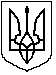 